Приспособление натяжное 03.05.07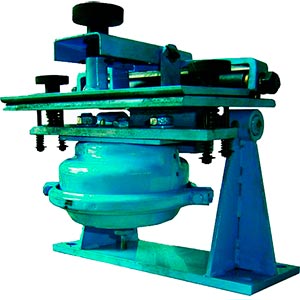 Приспособление предназначено для натяжения проводов при намотке обмоток трансформаторов и фиксации их при остановках намоточного станка.Артикул: 03.05.07ТЕХНИЧЕСКАЯ ХАРАКТЕРИСТИКА1. Макс. толщина провода, мм3,52. Макс. ширина провода, мм173. Количество ручьев, шт84. Приводпневматический5. Габариты, мм / масса, кг330х245х345 / 44Возможны изменения основных параметров по Вашему техническому заданиюВозможны изменения основных параметров по Вашему техническому заданию* Производитель имеет право без предварительного уведомления вносить изменения в изделие, которые не ухудшают его технические характеристики, а являются результатом работ по усовершенствованию его конструкции или технологии производства* Производитель имеет право без предварительного уведомления вносить изменения в изделие, которые не ухудшают его технические характеристики, а являются результатом работ по усовершенствованию его конструкции или технологии производства